Amérique du sud novembre 2010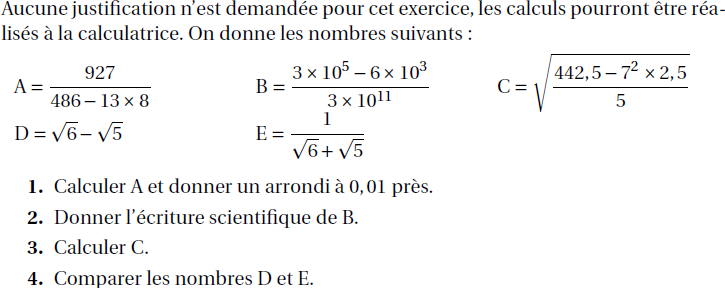 Métropole (et Réunion !)  juin 2012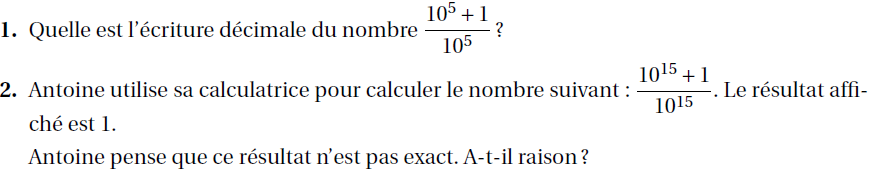 Centres étrangers juin 2012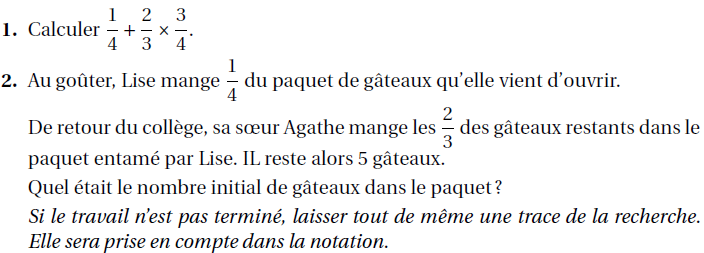 Centres étrangers juin 2008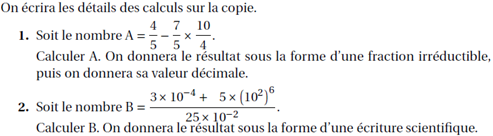 Polynésie juin 2012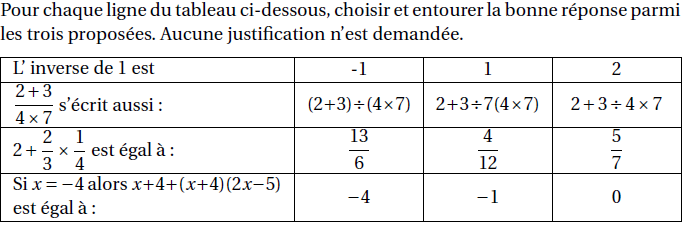 Centres étrangers juin 2011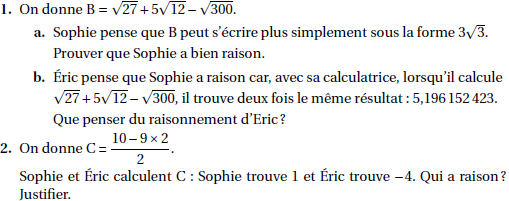 CALCULS NUMERIQUES 3èmessujets de brevet